…………………………………………………………. Anabilim Dalı BaşkanlığıDönem Projesi Yürütücüsü		: …………………………………………………	imza …………………….Önerilen Dönem Projesi Konusu/Başlığı: ……..…………………………………………………………………………...……....…………………………………………………….……………………………………………………………………………………………………………………………………………………………………………………………………………………………………………………………………………………………………………………………………………………………………………………………………………………………………………………………………………………………………………………………………………………………………………………………………………………………………………………………………………………………………………………………………………………………* Önerilen Dönem Projesi Konusu/Başlığı (Tercümesi): ……..……………………………………………………………………………...……....………………………………………………….……………………………………………………………………………………………………………………………………………………………………………………………………………………………………………………………………………………………………………………………………………………………………………………………………………………………………………………………………………………………………………………………………………………………………………………………………………………………………………………………………………………………………………………………………………………………Dönem Projesi Konusu Hakkında BilgilerAmaç, Önem ve  Alt Problemler proje önerisinde yer almalıdır.* Dönem Projesi Konusu Türkçe ise tercümesine İngilizcesi, Dönem Projesi Konusu İngilizce/Fransızca ise tercümesine Türkçesi yazılacaktır.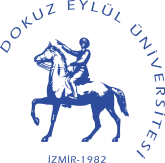 DOKUZ EYLÜL ÜNİVERSİTESİ EĞİTİM BİLİMLERİ ENSTİTÜSÜDÖNEM PROJESİ KONUSU/BAŞLIĞI ÖNERİ FORMU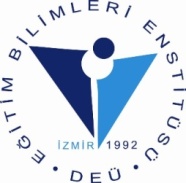 Öğrenci Bilgileri:                                                                                                                                                   Öğrenci Bilgileri:                                                                                                                                                   Adı-Soyadı   Numarası	Anabilim DalıProgramıDanışmanın Unvanı Adı Soyadı